PORTARIA DE DIÁRIAPORTARIA Nº 004/2017                      .O PREFEITO MUNICIPAL DE JUNDIÁ, no uso de suas atribuições legais, e de conformidade com o Decreto n° 02 de 2013;RESOLVE:Conceder 1 ( uma ) ½ ( meia ) diária ao Sr. LUCIVALDO NASCIMENTO DE LIMA, Secretária Municipal de Assistência Social, no valor de R$ 100,00 ( Cem Reais ), para custear despesas durante ao evento “III ENCONTRO ESTADUAL DA ASSISTÊNCIA SOCIAL: GESTÃO E O CONTROLE SOCIAL NO FORTALECIMENTO DO SUAS”, a ser realizado na Escola de Governo, Centro Administrativo do Estado em Natal / RN no dia 24 de março de 2017.Publique-se, registre-se e cumpra-se.Jundiá/RN, em 21 de março de 2017.José Arnor da SilvaPrefeito Municipal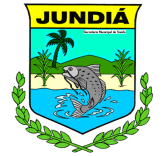 RIO GRANDE DO NORTEPREFEITURA MUNICIPAL DE JUNDIÁRua da Matriz, 200 -  Centro - CNPJ: 04.214.217/0001-55